 ГЕОМЕТРИЯ 8 класс Урок №11 «геометрические построения для иллюстрации свойств геометрических фигур»учитель: Зюзюкина Л.А.Цель деятельности учителяЦель деятельности учителяСоздать условия для закрепления понятий «трапеция», «равнобокая трапеция», «прямоугольная трапеция»; для рассмотрения решения задач, в которых раскрываются свойства трапецииСоздать условия для закрепления понятий «трапеция», «равнобокая трапеция», «прямоугольная трапеция»; для рассмотрения решения задач, в которых раскрываются свойства трапецииСоздать условия для закрепления понятий «трапеция», «равнобокая трапеция», «прямоугольная трапеция»; для рассмотрения решения задач, в которых раскрываются свойства трапецииСоздать условия для закрепления понятий «трапеция», «равнобокая трапеция», «прямоугольная трапеция»; для рассмотрения решения задач, в которых раскрываются свойства трапецииТермины и понятияТермины и понятияТрапеция, основания трапеции, боковые стороны, параллелограмм, свойства, признакиТрапеция, основания трапеции, боковые стороны, параллелограмм, свойства, признакиТрапеция, основания трапеции, боковые стороны, параллелограмм, свойства, признакиТрапеция, основания трапеции, боковые стороны, параллелограмм, свойства, признакиПланируемые результатыПланируемые результатыПланируемые результатыПланируемые результатыПланируемые результатыПланируемые результатыПредметные уменияПредметные уменияПредметные уменияУниверсальные учебные действияУниверсальные учебные действияУниверсальные учебные действияУмеют объяснять, какой многоугольник называется трапецией, точно и грамотно выражать свои мысли в устной и письменной речи с применением математической терминологии Умеют объяснять, какой многоугольник называется трапецией, точно и грамотно выражать свои мысли в устной и письменной речи с применением математической терминологии Умеют объяснять, какой многоугольник называется трапецией, точно и грамотно выражать свои мысли в устной и письменной речи с применением математической терминологии Познавательные: проводят информационно-смысловой анализ текста и лекции; осознанно владеют логическими действиями определения понятий, обобщения, установления аналогий, умением устанавливать причинно-следственные связи. Регулятивные: принимают и сохраняют учебную задачу.Коммуникативные: умеют применять индуктивные и дедуктивные способы рассуждений, видеть различные стратегии решения задач, работать в группе.Личностные: умеют контролировать процесс и результат учебной математической деятельностиПознавательные: проводят информационно-смысловой анализ текста и лекции; осознанно владеют логическими действиями определения понятий, обобщения, установления аналогий, умением устанавливать причинно-следственные связи. Регулятивные: принимают и сохраняют учебную задачу.Коммуникативные: умеют применять индуктивные и дедуктивные способы рассуждений, видеть различные стратегии решения задач, работать в группе.Личностные: умеют контролировать процесс и результат учебной математической деятельностиПознавательные: проводят информационно-смысловой анализ текста и лекции; осознанно владеют логическими действиями определения понятий, обобщения, установления аналогий, умением устанавливать причинно-следственные связи. Регулятивные: принимают и сохраняют учебную задачу.Коммуникативные: умеют применять индуктивные и дедуктивные способы рассуждений, видеть различные стратегии решения задач, работать в группе.Личностные: умеют контролировать процесс и результат учебной математической деятельностиОрганизация пространстваОрганизация пространстваОрганизация пространстваОрганизация пространстваОрганизация пространстваОрганизация пространстваФормы работыФормы работыФронтальная (Ф); индивидуальная (И)Фронтальная (Ф); индивидуальная (И)Фронтальная (Ф); индивидуальная (И)Фронтальная (Ф); индивидуальная (И)Образовательные
ресурсыОбразовательные
ресурсы•  Учебник.•  Задания для фронтальной, индивидуальной, парной работы•  Учебник.•  Задания для фронтальной, индивидуальной, парной работы•  Учебник.•  Задания для фронтальной, индивидуальной, парной работы•  Учебник.•  Задания для фронтальной, индивидуальной, парной работыI этап. Проверка домашнего заданияI этап. Проверка домашнего заданияI этап. Проверка домашнего заданияI этап. Проверка домашнего заданияI этап. Проверка домашнего заданияI этап. Проверка домашнего заданияЦель деятельностиЦель деятельностиСовместная деятельностьСовместная деятельностьСовместная деятельностьСовместная деятельностьВыявить трудности, возникшие при выполнении заданий домашней работы; проверить уровень усвоения теоретического материалаВыявить трудности, возникшие при выполнении заданий домашней работы; проверить уровень усвоения теоретического материала(Ф) 1. Дайте определение трапеции.2. Какие виды трапеций существуют?3. Перечислите свойства равнобедренной трапеции(Ф) 1. Дайте определение трапеции.2. Какие виды трапеций существуют?3. Перечислите свойства равнобедренной трапеции(Ф) 1. Дайте определение трапеции.2. Какие виды трапеций существуют?3. Перечислите свойства равнобедренной трапеции(Ф) 1. Дайте определение трапеции.2. Какие виды трапеций существуют?3. Перечислите свойства равнобедренной трапецииII этап. Решение задачII этап. Решение задачII этап. Решение задачII этап. Решение задачII этап. Решение задачII этап. Решение задачЦель деятельностиЦель деятельностиДеятельность учителяДеятельность учителяДеятельность учителяДеятельность учащихсяСоздать условия для применения теоретических знаний при решении задачСоздать условия для применения теоретических знаний при решении задач(Ф/И)Дано: ABCD – трапеция, МK – средняя линия. ВС = 13, МK = 25. Найти: АD.Решение задач по готовому чертежу (устно):1. MN – средняя линия трапеции АВСD, PR – средняя линия трапеции АMND.ВС = 6 см, АD = 10 см.Найти: MN и PR.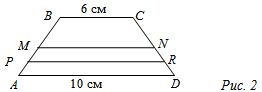 2. Чем являются отрезки МK и KN, если MN – средняя линия трапеции АВСD?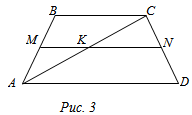 (Ф/И)Дано: ABCD – трапеция, МK – средняя линия. ВС = 13, МK = 25. Найти: АD.Решение задач по готовому чертежу (устно):1. MN – средняя линия трапеции АВСD, PR – средняя линия трапеции АMND.ВС = 6 см, АD = 10 см.Найти: MN и PR.2. Чем являются отрезки МK и KN, если MN – средняя линия трапеции АВСD?(Ф/И)Дано: ABCD – трапеция, МK – средняя линия. ВС = 13, МK = 25. Найти: АD.Решение задач по готовому чертежу (устно):1. MN – средняя линия трапеции АВСD, PR – средняя линия трапеции АMND.ВС = 6 см, АD = 10 см.Найти: MN и PR.2. Чем являются отрезки МK и KN, если MN – средняя линия трапеции АВСD?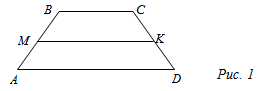 Решение:Так как МK = (ВС + АD) : 2 = 25, то ВС + AD = 50, AD = 50 – 13 = 37 см.Ответ: 37 см.1. MN = 8 см, PR = 9 см. 2. MK – средняя линия ∆АВС, KN – средняя линия ∆АСDIII этап. Работа в парахIII этап. Работа в парахIII этап. Работа в парахIII этап. Работа в парахIII этап. Работа в парахIII этап. Работа в парахЦель деятельностиЦель деятельностиЗадания для самостоятельной работыЗадания для самостоятельной работыЗадания для самостоятельной работыЗадания для самостоятельной работыСоздавать условия для формирования навыков решения задачСоздавать условия для формирования навыков решения задачНа каждом столе расположен листок с напечатанными задачами.Задача 1.Большее основание трапеции равно 8 см, а меньшее на 3 см меньше средней линии. Найти: ВС, MK.Дано:АВСD – трапеция, АD = 8 см, МK – средняя линия.ВС – ? на 3 см меньше МK.Найти: ВС, МK.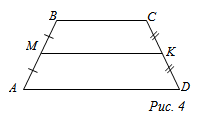 Решение:Пусть ВС = х см, тогда МK = (х + 3) смМK = (АD + ВС) : 2; х + 3 = (х + 8) : 2; 2х + 6 = х + 8; х = 2.				ВС = 2 см, МK = 2 + 3 = 5 (см)           Ответ: ВС = 2 см, МK = 5 см.Задача 2. В равнобокой трапеции диагональ делит острый угол пополам. Периметр трапеции равен 54 дм, большее ее основание – 1,8 м. Вычислите меньшее основание трапеции.На каждом столе расположен листок с напечатанными задачами.Задача 1.Большее основание трапеции равно 8 см, а меньшее на 3 см меньше средней линии. Найти: ВС, MK.Дано:АВСD – трапеция, АD = 8 см, МK – средняя линия.ВС – ? на 3 см меньше МK.Найти: ВС, МK.Решение:Пусть ВС = х см, тогда МK = (х + 3) смМK = (АD + ВС) : 2; х + 3 = (х + 8) : 2; 2х + 6 = х + 8; х = 2.				ВС = 2 см, МK = 2 + 3 = 5 (см)           Ответ: ВС = 2 см, МK = 5 см.Задача 2. В равнобокой трапеции диагональ делит острый угол пополам. Периметр трапеции равен 54 дм, большее ее основание – 1,8 м. Вычислите меньшее основание трапеции.На каждом столе расположен листок с напечатанными задачами.Задача 1.Большее основание трапеции равно 8 см, а меньшее на 3 см меньше средней линии. Найти: ВС, MK.Дано:АВСD – трапеция, АD = 8 см, МK – средняя линия.ВС – ? на 3 см меньше МK.Найти: ВС, МK.Решение:Пусть ВС = х см, тогда МK = (х + 3) смМK = (АD + ВС) : 2; х + 3 = (х + 8) : 2; 2х + 6 = х + 8; х = 2.				ВС = 2 см, МK = 2 + 3 = 5 (см)           Ответ: ВС = 2 см, МK = 5 см.Задача 2. В равнобокой трапеции диагональ делит острый угол пополам. Периметр трапеции равен 54 дм, большее ее основание – 1,8 м. Вычислите меньшее основание трапеции.На каждом столе расположен листок с напечатанными задачами.Задача 1.Большее основание трапеции равно 8 см, а меньшее на 3 см меньше средней линии. Найти: ВС, MK.Дано:АВСD – трапеция, АD = 8 см, МK – средняя линия.ВС – ? на 3 см меньше МK.Найти: ВС, МK.Решение:Пусть ВС = х см, тогда МK = (х + 3) смМK = (АD + ВС) : 2; х + 3 = (х + 8) : 2; 2х + 6 = х + 8; х = 2.				ВС = 2 см, МK = 2 + 3 = 5 (см)           Ответ: ВС = 2 см, МK = 5 см.Задача 2. В равнобокой трапеции диагональ делит острый угол пополам. Периметр трапеции равен 54 дм, большее ее основание – 1,8 м. Вычислите меньшее основание трапеции.Дано: АВСD – равнобокая трапеция.    Р – 54 дм. АD = 1,8 м = 18 дм.Найти: ВС.Решение: 								1 = 2 так как АС – биссектриса A; 2 = 3, как внутренние накрест лежащие углы.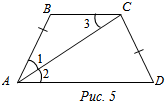 1 = 2 и 2 = 3  1 = 3  АВС – равнобедренный.Пусть АВ = ВС = СD = х.Уравнение: 3х + 18 = 54       3х = 54 – 18      3х = 36    х = 12 Ответ: ВС =12 дм.Задача 3. В равнобокой трапеции с острым углом 60° биссектриса этого угла делит меньшее основание, равное 16 см, пополам. Найдите среднюю линию трапеции.Дано:АВСD – равнобокая трапеция, ВС – 16 см.
АK – биссектриса A  ВK = KC              MN – средняя линия      A = 60°Дано: АВСD – равнобокая трапеция.    Р – 54 дм. АD = 1,8 м = 18 дм.Найти: ВС.Решение: 								1 = 2 так как АС – биссектриса A; 2 = 3, как внутренние накрест лежащие углы.1 = 2 и 2 = 3  1 = 3  АВС – равнобедренный.Пусть АВ = ВС = СD = х.Уравнение: 3х + 18 = 54       3х = 54 – 18      3х = 36    х = 12 Ответ: ВС =12 дм.Задача 3. В равнобокой трапеции с острым углом 60° биссектриса этого угла делит меньшее основание, равное 16 см, пополам. Найдите среднюю линию трапеции.Дано:АВСD – равнобокая трапеция, ВС – 16 см.
АK – биссектриса A  ВK = KC              MN – средняя линия      A = 60°Дано: АВСD – равнобокая трапеция.    Р – 54 дм. АD = 1,8 м = 18 дм.Найти: ВС.Решение: 								1 = 2 так как АС – биссектриса A; 2 = 3, как внутренние накрест лежащие углы.1 = 2 и 2 = 3  1 = 3  АВС – равнобедренный.Пусть АВ = ВС = СD = х.Уравнение: 3х + 18 = 54       3х = 54 – 18      3х = 36    х = 12 Ответ: ВС =12 дм.Задача 3. В равнобокой трапеции с острым углом 60° биссектриса этого угла делит меньшее основание, равное 16 см, пополам. Найдите среднюю линию трапеции.Дано:АВСD – равнобокая трапеция, ВС – 16 см.
АK – биссектриса A  ВK = KC              MN – средняя линия      A = 60°Дано: АВСD – равнобокая трапеция.    Р – 54 дм. АD = 1,8 м = 18 дм.Найти: ВС.Решение: 								1 = 2 так как АС – биссектриса A; 2 = 3, как внутренние накрест лежащие углы.1 = 2 и 2 = 3  1 = 3  АВС – равнобедренный.Пусть АВ = ВС = СD = х.Уравнение: 3х + 18 = 54       3х = 54 – 18      3х = 36    х = 12 Ответ: ВС =12 дм.Задача 3. В равнобокой трапеции с острым углом 60° биссектриса этого угла делит меньшее основание, равное 16 см, пополам. Найдите среднюю линию трапеции.Дано:АВСD – равнобокая трапеция, ВС – 16 см.
АK – биссектриса A  ВK = KC              MN – средняя линия      A = 60°Найти: MN.								Решение: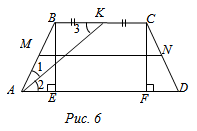 Так как K – середина ВС, то ВK = KС = ВС : 2 = 16 см : 2 = 8 см.
Так как АK – биссектриса А, то 1 = 2; 2 = 3 как внутренние накрест лежащие углы.
A = D, АВ = СD, ∆АВЕ = ∆DСF (по гипотенузе и острому углу).
Значит, АЕ = DF, АВЕ = 30°, ∆АВЕ – прямоугольный.
АЕ = АВ : 2; АЕ = 8 : 2 = 4 см.
DF = 4 см, ЕF = ВС = 16 см, АD = 16 + 4 + 4 = 24 см.MN = (ВС + АD) : 2 = (16 + 24) : 2 = 20 см.Ответ: MN = 20 смНайти: MN.								Решение:Так как K – середина ВС, то ВK = KС = ВС : 2 = 16 см : 2 = 8 см.
Так как АK – биссектриса А, то 1 = 2; 2 = 3 как внутренние накрест лежащие углы.
A = D, АВ = СD, ∆АВЕ = ∆DСF (по гипотенузе и острому углу).
Значит, АЕ = DF, АВЕ = 30°, ∆АВЕ – прямоугольный.
АЕ = АВ : 2; АЕ = 8 : 2 = 4 см.
DF = 4 см, ЕF = ВС = 16 см, АD = 16 + 4 + 4 = 24 см.MN = (ВС + АD) : 2 = (16 + 24) : 2 = 20 см.Ответ: MN = 20 смНайти: MN.								Решение:Так как K – середина ВС, то ВK = KС = ВС : 2 = 16 см : 2 = 8 см.
Так как АK – биссектриса А, то 1 = 2; 2 = 3 как внутренние накрест лежащие углы.
A = D, АВ = СD, ∆АВЕ = ∆DСF (по гипотенузе и острому углу).
Значит, АЕ = DF, АВЕ = 30°, ∆АВЕ – прямоугольный.
АЕ = АВ : 2; АЕ = 8 : 2 = 4 см.
DF = 4 см, ЕF = ВС = 16 см, АD = 16 + 4 + 4 = 24 см.MN = (ВС + АD) : 2 = (16 + 24) : 2 = 20 см.Ответ: MN = 20 смНайти: MN.								Решение:Так как K – середина ВС, то ВK = KС = ВС : 2 = 16 см : 2 = 8 см.
Так как АK – биссектриса А, то 1 = 2; 2 = 3 как внутренние накрест лежащие углы.
A = D, АВ = СD, ∆АВЕ = ∆DСF (по гипотенузе и острому углу).
Значит, АЕ = DF, АВЕ = 30°, ∆АВЕ – прямоугольный.
АЕ = АВ : 2; АЕ = 8 : 2 = 4 см.
DF = 4 см, ЕF = ВС = 16 см, АD = 16 + 4 + 4 = 24 см.MN = (ВС + АD) : 2 = (16 + 24) : 2 = 20 см.Ответ: MN = 20 смIV этап. Самостоятельная работаIV этап. Самостоятельная работаIV этап. Самостоятельная работаIV этап. Самостоятельная работаIV этап. Самостоятельная работаIV этап. Самостоятельная работаЦель деятельности Задания для самостоятельной работыЗадания для самостоятельной работыЗадания для самостоятельной работыЗадания для самостоятельной работыЗадания для самостоятельной работыПовторить свойства и признаки параллелограмма(И) 1. В параллелограмме один из углов в два раза меньше другого. Найти углы параллелограмма.2. На рисунке ABCD – параллелограмм. 1= 2. Докажите, что АТСK – параллелограмм.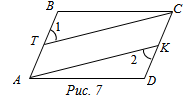 (И) 1. В параллелограмме один из углов в два раза меньше другого. Найти углы параллелограмма.2. На рисунке ABCD – параллелограмм. 1= 2. Докажите, что АТСK – параллелограмм.(И) 1. В параллелограмме один из углов в два раза меньше другого. Найти углы параллелограмма.2. На рисунке ABCD – параллелограмм. 1= 2. Докажите, что АТСK – параллелограмм.(И) 1. В параллелограмме один из углов в два раза меньше другого. Найти углы параллелограмма.2. На рисунке ABCD – параллелограмм. 1= 2. Докажите, что АТСK – параллелограмм.(И) 1. В параллелограмме один из углов в два раза меньше другого. Найти углы параллелограмма.2. На рисунке ABCD – параллелограмм. 1= 2. Докажите, что АТСK – параллелограмм.IV этап. Итоги урока. РефлексияIV этап. Итоги урока. РефлексияIV этап. Итоги урока. РефлексияIV этап. Итоги урока. РефлексияIV этап. Итоги урока. РефлексияIV этап. Итоги урока. РефлексияДеятельность учителяДеятельность учителяДеятельность учителяДеятельность учителяДеятельность учащихсяДеятельность учащихся(Ф/И)– Составьте синквейн к уроку.– Оцените свою работу на уроке(Ф/И)– Составьте синквейн к уроку.– Оцените свою работу на уроке(Ф/И)– Составьте синквейн к уроку.– Оцените свою работу на уроке(Ф/И)– Составьте синквейн к уроку.– Оцените свою работу на уроке(И) Домашнее задание: № 379, 380(И) Домашнее задание: № 379, 380